ESTADO DE RORAIMA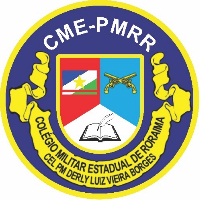 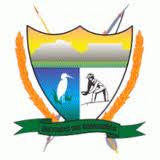 POLÍCIA MILITAR DE RORAIMACOLÉGIO MILITAR ESTADUAL DE ENSINO FUNDAMENTAL E MÉDIO“CEL PM DERLY LUIZ VIEIRA BORGES”SEÇÃO TÉCNICA DE ENSINO - STE“Amazônia: Patrimônio dos brasileiros”EMENTA DAS DISCIPLINAS PARA O 1º BIMESTRE 2019 – E.M. – 1ª SÉRIEEntregue na data marcada, terá uma última oportunidade de entregá-lo na próxima aula do professor. Entretanto, o valor passará a ser 50% da nota inicial. Após este prazo o trabalho não poderá ser recebido pelo professor e será atribuída nota zero. Para substituição das notas perdidas em provas e/ou testes haverá 2ª chamada, que deverá ser solicitada na coordenação pedagógica em até 48 horas após encerrado o impedimento do aluno comparecer ao colégio.AVALIAÇÃO FORMATIVA:  O estudante será avaliado ao longo do bimestre relativo ao comprometimento, à participação, à realização de tarefas em casa e em sala, lista de exercícios, materiais didáticos utilizados e comportamento durante as aulas.DISCIPLINADATACONTEÚDONOTALÍNGUA PORTUGUESA1º BIMVALORES E ATITUDES:A avaliação será permanente e integral, sendo observado o envolvimento do aluno com os temas estudados, sua participação e interesse. Também serão observados aspectos como pontualidade, assiduidade e relações interpessoais.20ptsLÍNGUA PORTUGUESA1º BIMRedação:10ptsLÍNGUA PORTUGUESA01/03TRABALHO DE DIAGNÓSTICO MULTIDISCIPLINAR (TDM):Leitura:  Interpretação e compreensão textualLiteratura:O Pré-modernismoAspectos gramaticais:Concordância verbal20ptsLÍNGUA PORTUGUESA01/04 a 04/04AVALIAÇÃO BIMESTRAL: Leitura:  Interpretação e compreensão textualLiteratura:O modernismoA Geração de 22Aspectos gramaticais:Concordância verbalConcordância nominalRegência verbal50ptsLÍNGUA PORTUGUESATOTALTOTAL100DISCIPLINADATACONTEÚDONOTAMATEMÁTICA1º BIMVALORES E ATITUDES: Exercícios individuais no caderno, participação em debate nas aulas de Matemática, assiduidade, responsabilidade, pontualidade na entrega das tarefas, etc.1º BIMESTRE– Avaliação para diagnóstico.1 – Uma introdução à linguagem dos conjuntos.Representação de um conjunto;Conjunto unitário e conjunto vazio;Conjunto finito e conjunto infinito;Subconjunto;Igualdade de conjunto;Conjunto universo;Operações entre conjuntos;Conjunto diferença;Conjunto complementar;Problemas sobre quantidades de elementos de conjuntos finitos;Conjuntos numéricos;O eixo real;Intervalos.2 – Funções.Sistema cartesiano ortogonal;Produto cartesiano;Relações;Definição de função;Notação e valor numérico;Domínio, contradomínio e imagem de uma função;Gráfico de uma função;Reconhecimento de uma função através do gráfico;Função crescente e função decrescente;Função composta;Tipos de função: par, impar, injetora, sobrejetora e bijetora;Função inversa.	20ptsMATEMÁTICA1º BIMTRABALHO INDIVIDUAL:Resolução de uma lista de exercícios complementares bimestral.10ptsMATEMÁTICA01/03TRABALHO DE DIAGNÓSTICO MULTIDISCIPLINAR (TDM): 1 – Uma introdução à linguagem dos conjuntos.Representação de um conjunto;Conjunto unitário e conjunto vazio;Conjunto finito e conjunto infinito;Subconjunto;Igualdade de conjunto;Conjunto universo;Operações entre conjuntos;Conjunto diferença;Conjunto complementar;Problemas sobre quantidades de elementos de conjuntos finitos;Conjuntos numéricos;O eixo real;Intervalos.20ptsMATEMÁTICA01/04 a 04/04AVALIAÇÕES BIMESTRAIS:PROVA SEM CONSULTA2 – Funções.Sistema cartesiano ortogonal;Produto cartesiano;Relações;Definição de função;Notação e valor numérico;Domínio, contradomínio e imagem de uma função;Gráfico de uma função;Reconhecimento de uma função através do gráfico;Função crescente e função decrescente;Função composta;Tipos de função: par, impar, injetora, sobrejetora e bijetora;Função inversa.50ptsMATEMÁTICATOTALTOTAL100DISCIPLINADATACONTEÚDONOTAGEOGRAFIA1º BIMVALORES E ATITUDES: Exercícios individuais no caderno, participação em debate nas aulas de geografia, assiduidade, responsabilidade, pontualidade na entrega das tarefas, etc.20ptsGEOGRAFIA1º BIMTRABALHO: Trabalho em grupo sobre cartografia.10ptsGEOGRAFIA01/03TRABALHO DE DIAGNÓSTICO MULTIDISCIPLINAR (TDM):Conceitos básicos; cartografia: formas de orientação; coordenadas; movimentos da Terra e aas estações do ano; fusos horários.20ptsGEOGRAFIA01/04 a 04/04AVALIAÇÕES BIMESTRAIS:Conceitos básicos; cartografia: formas de orientação; coordenadas; movimentos da Terra e aas estações do ano; fusos horários; Projeções cartográficas; Escala e representação cartográfica.50ptsGEOGRAFIATOTALTOTAL100DISCIPLINADATACONTEÚDONOTABIOLOGIA1º BIMVALORES E ATITUDES:Exercícios individuais no caderno; assiduidade; responsabilidade; pontualidade na entrega das tarefas; relações interpessoais; participação nas atividades práticas.20ptsBIOLOGIA1º BIMTRABALHO:Questionário sobre as características dos seres vivos e a classificação do mesmos e origem da vida.10ptsBIOLOGIA01/03TRABALHO DE DIAGNÓSTICO MULTIDISCIPLINAR (TDM):O que é a Biologia e o que essa ciência estuda?; a Biologia e a investigação científica – os métodos científicos; As características dos seres vivos e os níveis de organização.20ptsBIOLOGIA01/04 a 04/04AVALIAÇÃO BIMESTRAL: Classificação dos seres vivos; Origem da vida.50ptsBIOLOGIATOTALTOTAL100DISCIPLINADATACONTEÚDONOTAFÍSICA1º BIMVALORES E ATITUDES: Exercícios individuais no caderno; assiduidade; responsabilidade; pontualidade na entrega das tarefas; relações interpessoais; participação nas atividades práticas.20ptsFÍSICA1º BIMTRABALHO:Exercícios.Relatórios de Atividades Experimentais.10ptsFÍSICA01/03TRABALHO DE DIAGNÓSTICO MULTIDISCIPLINAR (TDM):Cinemática;Conceitos fundamentais; Velocidade e Aceleração; UM20ptsFÍSICA01/04 a 04/04AVALIAÇÃO BIMESTRAL: Cinemática;Conceitos fundamentais;Velocidade e Aceleração;MUV e MRUV ( Gráficos e funções);Queda livre.50ptsFÍSICATOTALTOTAL100DISCIPLINADATACONTEÚDONOTAQUÍMICA1º BIMVALORES E ATITUDES: Exercícios individuais no caderno; assiduidade; responsabilidade; pontualidade na entrega das tarefas; relações interpessoais; participação nas atividades práticas.20ptsQUÍMICA1º BIMTRABALHO:Relatório da atividade experimental – Teste da Chama10ptsQUÍMICA01/03TRABALHO DE DIAGNÓSTICO MULTIDISCIPLINAR (TDM):Atomística Evolução dos Modelos Atômicos Atomismo Clássico: Número de Massa, Número Atômico e Número de Nêutrons de um Átomo Íons: Cátions e Ânions Isotopia, Isobaria, Isotonia e Átomos Isoeletrônicos Diagrama de L. Pauling e Distribuição Eletrônica Números Quânticos20ptsQUÍMICA01/04 a 04/04AVALIAÇÃO BIMESTRAL: Atomismo Clássico: Número de Massa, Número Atômico e Número de Nêutrons de um Átomo Íons: Cátions e Ânions Diagrama de L. Pauling e Distribuição Eletrônica Tabela Periódica Periodicidade Química: Determinação de Períodos e Famílias dos Elementos Químicos Propriedades Periódicas50ptsQUÍMICATOTALTOTAL100DISCIPLINADATACONTEÚDONOTASOCIOLOGIA1º BIMVALORES E ATITUDESPontualidade, assiduidade, participação e relações interpessoais, desenvolvimentos de exercícios individuais e em grupo, participação em debates, seminários, pontualidade na entrega de atividades, pesquisas... (observados ao longo do bimestre).20ptsSOCIOLOGIA1º BIMTRABALHO EM GRUPO  Leitura e discussão de artigo dZygmunt Baumant 10ptsSOCIOLOGIA01/03TRABALHO DE DIAGNÓSTICO MULTIDISCIPLINAR (TDM):Como surgiu o Estado ModernoAS CIENCIAS SOCIAIS NASCERAM COM A MODERNIDADEAs Ciências Sociais são frutos da transformação social; A divisão entre as Ciências Sociais; Senso comum e ciência; Métodos para pensar a realidade social; O objetivo de estudo da Sociologia; A produção teórica dos autores clássicos.20ptsSOCIOLOGIA01/04 a 04/04AVALIAÇÃO BIMESTRAL:Vive rem sociedade: Desafios e perspectivas das Ciencias SociaisAs transformações da sociedade; Vida em sociedade; As primeiras inquietações dos cientistas sociais; Desigualdade social e dominação; Globalização e novas questões sociais; As contribuições das Ciências Sociais.50ptsSOCIOLOGIATOTALTOTAL100DISCIPLINADATACONTEÚDONOTAREDAÇÃO1º BIMVALORES E ATITUDES: Participação, assiduidade, responsabilidade e pontualidade na entrega das tarefas.20ptsREDAÇÃO1º BIMTRABALHO:Leitura e interpretação de Texto. 10ptsREDAÇÃO1º BIM – Produção de Texto:Roteiro de apresentação pessoal;Oralidade ( textos diversificados);Oralidade e debates;Produção de texto com tema livre;Produção de debates com tema livre.  20ptsREDAÇÃO01/04 a 04/04AVALIAÇÕES BIMESTRAIS: 1 – Leituras de gêneros textuais;2 - Produção de Texto;50ptsREDAÇÃOTOTALTOTAL100DISCIPLINADATACONTEÚDONOTAARTE1º BIMConteúdos: O que é Arte?O sentido das coisasProcurando pela Arte Arte é experiênciaO compositor de históriasA proposição das linguagensLinguagem que se misturamA tecnologia transformando as linguagensAs linguagens artísticas no tempo.Objetivos: Propiciar o desenvolvimento do pensamento artístico e da percepção estética, caracterizando um modo próprio de ordenar e dar sentido a experiência humana, desenvolvendo com o educando, a sensibilidade, a percepção e a imaginação no domínio do conhecimento artístico necessário para compreender a Arte como meio de humanização da realidade.Avaliação: O processo de avaliação é contínuo, considerando à frequência, à pontualidade na entrega dos trabalhos e participação efetiva em todas as atividades proposta.100ptsARTETOTALTOTAL100DISCIPLINADATACONTEÚDONOTAED. FÍSICA1º BIMConteúdo: Fundamentos do voleibol saque com evolução, manchete em movimento, iniciação ao toque e bloqueio.Medidas de frequência cardíaca e funcionamento de programas de exercícios físicos. Objetivo:Aprender as regras;Vivenciar os fundamentos;Praticar o jogo propriamente ditoConhecimento do funcionamento aeróbio e anaeróbio Avaliação:Avaliação contínua. 100ptsED. FÍSICATOTALTOTAL100